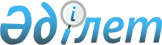 Об утверждении Правил и сроков приведения в соответствие сведений о заявителе в информационных системахПриказ Министра цифрового развития, инноваций и аэрокосмической промышленности Республики Казахстан от 13 июля 2021 года № 246/НҚ. Зарегистрирован в Министерстве юстиции Республики Казахстан 14 июля 2021 года № 23531.
      Сноска. Заголовок - в редакции приказа Министра цифрового развития, инноваций и аэрокосмической промышленности РК от 17.02.2022 № 53/НҚ (вводится в действие по истечении десяти календарных дней после дня его первого официального опубликования).
      В соответствии с пунктом 4 статьи 5 Закона Республики Казахстан от 28 июня 2005 года "О государственных пособиях семьям, имеющим детей" ПРИКАЗЫВАЮ:
      1. Утвердить прилагаемые Правила и сроки приведения в соответствие сведений о заявителе в информационных системах.
      Сноска. Пункт 1 - в редакции приказа Министра цифрового развития, инноваций и аэрокосмической промышленности РК от 05.09.2022 № 311/НҚ (вводится в действие по истечении десяти календарных дней после дня его первого официального опубликования).


      2. Комитету государственных услуг Министерства цифрового развития, инноваций и аэрокосмической промышленности Республики Казахстан обеспечить:
      1) государственную регистрацию настоящего приказа в Министерстве юстиции Республики Казахстан;
      2) размещение настоящего приказа на интернет-ресурсе Министерства цифрового развития, инноваций и аэрокосмической промышленности Республики Казахстан;
      3) в течение десяти рабочих дней после государственной регистрации настоящего приказа в Министерстве юстиции Республики Казахстан представление в Юридический департамент Министерства цифрового развития, инноваций и аэрокосмической промышленности Республики Казахстан сведений об исполнении мероприятий, предусмотренных подпунктами 1) и 2) настоящего пункта.
      3. Контроль за исполнением настоящего приказа возложить на Вице-министра цифрового развития, инноваций и аэрокосмической промышленности Республики Казахстан.
      4. Настоящий приказ вводится в действие по истечении десяти календарных дней после дня его первого официального опубликования.
      "СОГЛАСОВАН"Министерство труда и социальнойзащиты населенияРеспублики Казахстан
      "СОГЛАСОВАН"Министерство финансовРеспублики Казахстан
      "СОГЛАСОВАН"Министерство национальной экономикиРеспублики Казахстан Правила и сроки приведения в соответствие сведений о заявителе в информационных системах
      Сноска. Правила - в редакции приказа Министра цифрового развития, инноваций и аэрокосмической промышленности РК от 17.02.2022 № 53/НҚ (вводится в действие по истечении десяти календарных дней после дня его первого официального опубликования). Глава 1. Общие положения
      1. Настоящие Правила и сроки приведения в соответствие сведений о заявителе в информационных системах (далее – Правила) разработаны в соответствии с пунктом 4 статьи 5 Закона Республики Казахстан "О государственных пособиях семьям, имеющим детей" и определяют порядок и сроки приведения в соответствие сведений о заявителе, в информационных системах.
      2. В настоящих Правилах используются следующие основные понятия и сокращения: 
      1) Государственная корпорация "Правительство для граждан" (далее – Государственная корпорация) – юридическое лицо, созданное по решению Правительства Республики Казахстан для оказания государственных услуг, услуг по выдаче технических условий на подключение к сетям субъектов естественных монополий и услуг субъектов квазигосударственного сектора в соответствии с законодательством Республики Казахстан, организации работы по приему заявлений на оказание государственных услуг, услуг по выдаче технических условий на подключение к сетям субъектов естественных монополий, услуг субъектов квазигосударственного сектора и выдаче их результатов услугополучателю по принципу "одного окна", а также обеспечения оказания государственных услуг в электронной форме, осуществляющее государственную регистрацию прав на недвижимое имущество по месту его нахождения;
      2) информационная система – организационно-упорядоченная совокупность информационно-коммуникационных технологий, обслуживающего персонала и технической документации, реализующих определенные технологические действия посредством информационного взаимодействия и предназначенных для решения конкретных функциональных задач;
      3) оператор информационной системы - государственные органы, юридические лица, осуществляющие сбор, обработку и защиту сведений о заявителе, связанных с оказанием социальной поддержки в виде государственных пособий семьям;
      4) уполномоченный орган по назначению пособий – территориальные подразделения уполномоченного государственного органа;
      5) электронная копия документа - документ, полностью воспроизводящий вид и информацию (данные) подлинного документа в электронно-цифровой форме;
      6) отделение Государственной корпорации - городские, районные отделения Государственной корпорации;
      7) заявитель – лицо, обращающееся за назначением пособий (далее – физическое лицо);
      8) уполномоченный государственный орган – центральный исполнительный орган, осуществляющий руководство, а также в пределах, предусмотренных законодательством Республики Казахстан, межотраслевую координацию в сфере социальной защиты населения.
      3. Основанием для приведения в соответствие сведений о физическом лице в информационных системах является запрос отделения Государственной корпорации или уполномоченного органа по назначению пособий к оператору информационной системы по приведению в соответствие отсутствующих сведений о физическом лице в информационных системах. Глава 2. Порядок и сроки приведения в соответствие сведений о заявителе в информационных системах
      4. В случае получения от оператора информационной системы электронных документов, подтверждающих отсутствие запрашиваемых сведений о физическом лице в информационных системах, отделение Государственной корпорации или уполномоченный орган по назначению пособий, осуществивший запрос в день обращения физического лица, уведомляют его о необходимости представления оригиналов документов, указанных в пункте 5 настоящих Правил, для приведения в соответствие сведений о физическом лице в информационных системах.
      Уведомление о необходимости представления оригиналов документов для приведения в соответствие сведений, в информационных системах выдается физическому лицу по форме согласно приложению 1 к настоящим Правилам, в виде электронного документа, удостоверенного электронной цифровой подписью (далее – ЭЦП) уполномоченного лица отделения Государственной корпорации или уполномоченного органа по назначению пособий.
      5. Для приведения в соответствие сведений в информационных системах физическое лицо для сверки представляет в отделение Государственной корпорации или уполномоченный орган по назначению пособий в течение 3 (трех) рабочих дней с момента получения уведомления, заявление на приведение в соответствие сведений в информационных системах по форме согласно приложению 2 к настоящим Правилам, и оригиналы документов:
      1) документ, удостоверяющий личность физического лица (удостоверение личности гражданина Республики Казахстан или вид на жительство иностранца в Республике Казахстан для кандасов), нотариально заверенную доверенность на представителя в случае, если физическое лицо не может лично подать документы; 
      2) официальный документ, содержащий сведения о физическом лице, отсутствующие в информационных системах.
      Заявление оформляется и регистрируется в день обращения физического лица.
      Отсутствие документа, указанного в подпунктах 1) и 2) настоящего пункта, является основанием для отказа в регистрации заявления. 
      6. При представлении оператором информационной системы электронных документов, подтверждающих отсутствие запрашиваемых сведений о физическом лице в информационных системах, уполномоченный орган по назначению пособий, осуществивший запрос, в день получения документов оповещает акима поселка, села, сельского округа (при отсутствии отделения Государственной корпорации) и направляет физическому лицу уведомление о необходимости представления письменного согласия на приведение в соответствие сведений о физическом лице в информационных системах по форме согласно приложению 3 к настоящим Правилам.
      Физическое лицо представляет в уполномоченный орган по назначению пособий через акима поселка, села, сельского округа (при отсутствии отделения Государственной корпорации) письменное согласие на приведение в соответствие сведений о физическом лице в информационных системах на основании ранее представленных им копий документов по форме согласно приложению 4 к настоящим Правилам, в течение 3 (трех) рабочих дней с момента выдачи физическому лицу уведомления. 
      7. Уполномоченное лицо отделения Государственной корпорации или уполномоченный орган по назначению пособий в день принятия заявления и оригиналов документов от физического лица производит электронные копии документов и возвращает оригиналы документов физическому лицу, после чего осуществляет следующие действия:
      1) направляет оператору информационной системы запрос на приведение в соответствие сведений о физическом лице в информационных системах по форме согласно приложению 5 (далее - запрос) к настоящим Правилам, в виде электронного документа, удостоверенного ЭЦП уполномоченного лица отделения Государственной корпорации или уполномоченного органа по назначению пособий, с прикрепленными электронными копиями документов;
      2) выдает физическому лицу расписку о приеме заявления и документов для приведения в соответствие сведений о физическом лице в информационных системах. 
      В день принятия уполномоченным органом по назначению пособий письменного согласия на приведение в соответствие сведений в информационных системах от физического лица, полученного через акима поселка, села, сельского округа (при отсутствии отделения Государственной корпорации) уполномоченное лицо уполномоченного органа по назначению пособий осуществляет следующие действия:
      1) направляет оператору информационной системы запрос в виде электронного документа, удостоверенного ЭЦП уполномоченного лица уполномоченного органа по назначению пособий, с прикрепленными электронными копиями документов;
      2) направляет физическому лицу через акима поселка, села, сельского округа (при отсутствии отделения Государственной корпорации) расписку о приеме письменного согласия на приведение в соответствие сведений о нем в информационных системах.
      8. Оператор информационной системы в течение 5 (пяти) рабочих дней с момента получения запроса от отделения Государственной корпорации или уполномоченного органа по назначению пособий проверяет соответствие сведений о физическом лице в информационных системах, содержащихся в запросе и архивных документах, сведениям, содержащимся в информационных системах, после чего оператор информационной системы осуществляет следующие действия по результатам проверки которых направляет извещение в отделение Государственной корпорации или уполномоченный орган по назначению пособий:
      1) при подтверждении фактов, указанных в запросе, вносит соответствующие изменения и (или) дополнения в информационные системы, после чего направляет в отделение Государственной корпорации или уполномоченный орган по назначению пособий извещение о внесении изменений и (или) дополнений сведений о физическом лице в информационных системах по форме согласно приложению 6 к настоящим Правилам в виде электронного документа, удостоверенного ЭЦП уполномоченного лица оператора информационной системы;
      2) при неподтверждении фактов, указанных в запросе, направляет извещение об отказе в приведении в соответствие сведений о физическом лице, в информационных системах с указанием мотивированных причин по форме, согласно приложению 6 к настоящим Правилам, в виде электронного документа, удостоверенного ЭЦП уполномоченного лица оператора информационной системы.
      9. Приведение оператором информационной системы в соответствие сведений о физическом лице в информационных системах оказывается безвозмездно.
                                                 Кому __________________                                           (указать полностью фамилию, имя,                                           отчество (при его наличии) заявителя)                                           реквизиты ИИН:__________________                                           проживающего по адресу:                                           ________________________________                                           ________________________________                                           № телефона_____________________ Уведомление о необходимости представления оригиналов документов для приведения в соответствие сведений в информационных системах
      "__" _________20__ года №       _______________________________________________________________________       (указать наименование отделения Государственной корпорации или уполномоченного       органа по назначению пособий)       в связи с поступлением документа       _________________________________________________________________       (указать наименование электронного документа, его номер, дату и орган выдачи),       подтверждающего отсутствие запрашиваемых сведений       ______________________________________       (указать перечень отсутствующих сведений о заявителе, в информационных        системах), уведомляем Вас о необходимости представить в течение трех рабочих дней        заявление на приведение в соответствие указанных сведений в информационных       системах с представлением следующих оригиналов документов:       1) _________________________________ (документ, удостоверяющий личность        заявителя (удостоверение личности гражданина Республики Казахстан или вид на        жительство иностранца в Республике Казахстан для кандасов), а представитель лица –        документы, удостоверяющие личность и полномочия представителя);       2) ______________________________________________ (документ, содержащий        сведения о заявителе, отсутствующие в информационных системах).       Должность (подпись) фамилия, имя, отчество (при его наличии)       Уведомление получил _________________________________________________                         (Фамилия, имя, отчество (при его наличии) заявителя)
                                                       Наименование отделения                                                 Государственной корпорации или                                                       уполномоченного органа по                                                       назначению пособий:                                                 ____________________________                                                 местоположение: _____________                                                 ____________________________                                                 от гражданина (ки) ___________                                                 ____________________________                                                 (фамилия, имя, отчество                                                 (при его наличии) заявителя)                                                 проживающего(щей) по адресу:                                                 (город, улица, № дома,                                                 квартиры, № телефона)                                                 ____________________________                                                 ИИН                                                 ____________________________ ЗАЯВЛЕНИЕ на приведение в соответствие сведений в информационных системах
      В соответствии с Законом Республики Казахстан "О государственных пособиях семьям, имеющим детей" прошу Вас привести в соответствие сведения в информационной(ых) системе(ах), в связи с поступлением документа ______________________________________ (указать наименование электронного документа, его номер, дата и орган выдачи), подтверждающего отсутствие запрашиваемых сведений ____________________________ (указать перечень отсутствующих сведений о заявителе).       На основании представляемых мною документов:       1) __________________________ (документ, удостоверяющий личность физического лица, (удостоверение личности гражданина Республики Казахстан или вид на жительство иностранца в Республике Казахстан для кандасов), а представитель лица – документы, удостоверяющие личность и полномочия представителя);       2) _________________________________________________ (документ, содержащий сведения о заявителе, отсутствующие в информационных системах).       "___" _____________ 20__ года       Подпись заявителя ________________
                                           1. Кому ____________________________                                                 (указать полностью фамилию, имя,                                           отчество (при его наличии) заявителя)                                           реквизиты ИИН: __________________                                           проживающего по адресу: __________                                           № телефона______________________ Уведомление о необходимости представления письменного согласия на приведение в соответствие сведений о заявителе в информационных системах
      "__" _________ 20__года № ______
      _______________________________ (указать наименование отделения       Государственной корпорации либо уполномоченного органа по назначению пособий)        в связи с поступлением документа        __________________________________________________________________________       (указать наименование электронного документа, его номер, дата и орган выдачи),        подтверждающего отсутствие запрашиваемых сведений        ____________________________________________ (указать перечень отсутствующих        сведений в информационных системах), уведомляем Вас о необходимости        представить в течение трех рабочих дней согласие на приведение в соответствие        сведений в информационных системах на основании представленных вами акиму        ________________________________________________ (поселка, села, сельского        округа) копий документов:       1) __________________________ (документ, удостоверяющий личность заявителя        (удостоверение личности гражданина Республики Казахстан или вид на жительство        иностранца в Республике Казахстан для кандасов), а представитель лица – документы,        удостоверяющие личность и полномочия представителя);       ) ______________________________________________ (документ, содержащий        сведения о заявителя, отсутствующие в информационных системах).       Должность (подпись) Фамилия, имя, отчество (при его наличии)       Уведомление получил _________________________________________________             (Фамилия, имя, отчество (при его наличии) заявителя, подпись, дата)
                                                       Наименование отделения                                                 Государственной корпорации или                                                       уполномоченного                                                       органа по назначению                                                 пособий: ________________________                                                 местоположение: ________________                                                 ________________________________                                                 от гражданина (ки) _______________                                                 ________________________________                                                 (фамилия, имя, отчество                                                 (при его наличии) заявителя)                                                 проживающего(щей) по адресу:                                                 (город, улица, № дома, квартиры,                                                 № телефона)                                                 ________________________________                                                 ИИН                                                 ________________________________ СОГЛАСИЕ на приведение в соответствие сведений о заявителе, в информационных системах
      В соответствии с Законом Республики Казахстан "О специальном государственном пособии в Республике Казахстан" прошу Вас привести в соответствие сведения в информационной(ых) системе(ах), в связи с поступлением документа ______________________________________________________________________(указать наименование электронного документа, его номер, дата и орган выдачи), подтверждающего отсутствие запрашиваемых сведений ____________________________________________ (указать перечень отсутствующих сведений о заявителе, в информационных системах). На основании представленных мною акиму ______________________________________________________ (поселка, села, сельского округа) копий документов, достоверность которым подтверждаю:       1) __________________________ (копия документа, удостоверяющего личность заявителя (удостоверение личности гражданина Республики Казахстан или вид на жительство иностранца в Республике Казахстан для кандасов), а представитель лица – копии документов, удостоверяющих личность и полномочия представителя);       2) __________________________________________________ (копия документа, содержащего сведения о заявителе, отсутствующие в информационных системах).       "___" _____________ 20__ года       Подпись заявителя ________________
                                                       _______________________                                                       (наименование оператора                                                       информационной системы)                                                       _______________________                                                       (адрес) Запрос на приведение в соответствие сведений о заявителе в информационных системах
      "__" _________20__ года № ____
      1. ____________________________________ (указать наименование отделения Государственной корпорации либо уполномоченного органа по назначению пособий – отправителя запроса) просит привести в соответствие отсутствующие сведения о заявителе, в информационных системах.
      2. ____________________ (наименование ГО – получателя запроса)
      3. ________________________________________________       (фамилия, имя, отчество (при его наличии) и должность работника отделения        Государственной корпорации или специалиста уполномоченного органа по        назначению пособий осуществившего запрос).       Приложение (электронные копии документов):        1) ___________________________________ (документ, удостоверяющий личность заявителя (удостоверение личности гражданина Республики Казахстан или вид на жительство иностранца в Республике Казахстан для кандасов), а представитель лица – документы, удостоверяющие личность и полномочия представителя);       2) __________________________________________________________ (документ, содержащий сведения о заявителе, отсутствующие в информационных системах).       Должность (подпись) Фамилия, имя, отчество (при его наличии) Извещение о внесении изменений и (или) дополнений сведений о заявителе в информационных системах/ об отказе во внесении изменений и (или) дополнений сведений о заявителе, в информационных системах
      Сноска. Приложение 6 - в редакции приказа Министра цифрового развития, инноваций и аэрокосмической промышленности РК от 05.09.2022 № 311/НҚ (вводится в действие по истечении десяти календарных дней после дня его первого официального опубликования).
      "__" _________20__ года № ____________________________________________________________________________(указать наименование оператора информационной системы) извещает о внесенииизменений и (или) дополнений сведений о заявителе в информационных системах /об отказе во внесении изменений и (или) дополнений сведений о заявителе,в информационных системах:
      Должность (подпись) фамилия, имя, отчество (при его наличии)
					© 2012. РГП на ПХВ «Институт законодательства и правовой информации Республики Казахстан» Министерства юстиции Республики Казахстан
				
      Министр цифрового развития,инноваций и аэрокосмическойпромышленностиРеспублики Казахстан 

Б. Мусин
Утвержден
приказом Министра
цифрового развития,
инноваций и аэрокосмической
промышленности
Республики Казахстан
от 13 июля 2021 года № 246/НҚПриложение 1
к Правилам и срокам 
приведения
в соответствие сведений о 
заявителе в
информационных системахПриложение 2
к Правилам и срокам 
приведения в соответствие 
сведений о заявителе в 
информационных
системахПриложение 3
к Правилам и срокам 
приведения в
соответствие сведений о 
заявителе в
информационных системахПриложение 4
к Правилам и срокам 
приведения в соответствие 
сведений о заявителе
в информационных системахПриложение 5
к Правилам и срокам 
приведения в
соответствие сведений о 
заявителе в информационных 
системах
Фамилия, имя, отчество и дата рождения заявителя, реквизиты ИИН
Причина запроса (отсутствие данных)
Перечень сведений, отсутствующих в информационной системе
Информация об ответном сообщении информационной системы, представившей сведения об отсутствии данных
Наименование электронного документа, его номер и дата выдачи, подтверждающего отсутствие запрашиваемых сведений о заявителеПриложение 6
к Правилам и срокам
приведения в соответствие
сведений о заявителе
в информационных системах
____________________________
(наименование отделения
Государственной корпорации
или уполномоченного
органа по назначению пособии)
____________________________
(адрес)
Номер и дата запроса на приведение в соответствие сведений сведений о заявителе, в информационных системах
ИИН заявителя
Фамилия
Имя
Отчество
Внесенные изменения и (или) дополнения о заявителе, в информационных системах/основание для отказа в приведении в соответствие сведений в информационных системах, предусмотренное в пункте 8 Правил и сроков приведения в соответствие сведений о заявителе в информационных системах, утвержденных приказом Министра цифрового развития, инноваций и аэрокосмической промышленности Республики Казахстан от 13 июля 2021 года № 246/НҚ (зарегистрирован в Реестре государственной регистрации нормативных правовых актов за № 23531)